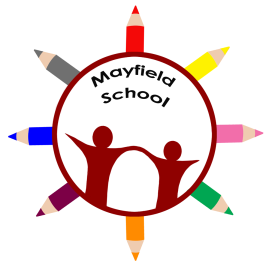 AQA Unit Award SchemeUnit: Lifestyle and Choices Unit code: 76222AQA Unit Award SchemeUnit: Lifestyle and ChoicesUnit code: 76222LO: Take part in a discussion about own lifestyle and potential healthy lifestyles and choicesLO: complete a worksheet and design a poster to identify own current lifestyle and choicesAQA Unit Award SchemeUnit: Diet, Health and NutritionUnit code: 79817LO: Keep a diary for one week of own current lifestyle and daily activitiesLO: Write an evaluation of the impact of own lifestyle on self-esteem and valuesAQA Unit Award SchemeUnit: Diet, Health and NutritionUnit code: 79817LO: different lifestyle choices, such as homelessness, relationships and how these impact on self-esteemLO: Using research methods, identify one future potential lifestyle changeLO: at least one future potential lifestyle, for instance relating to health/careerAQA Unit Award SchemeUnit: Diet, Health and NutritionUnit code: 79817LO: design a questionnaire to ask three other people about their lifestyle choices and valuesAQA Unit Award SchemeUnit: Diet, Health and NutritionUnit code: 79817LO: provide written or visual evidence to explain the meaning of self-esteem and valuesLO: explore, using thought-showers, how lifestyle choice impacts on self-esteem and valuesAdditional Evidence